Autism Toolbox - Understanding Autism 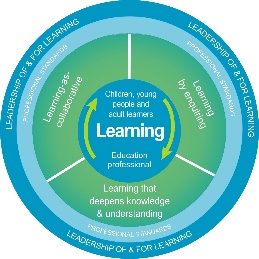 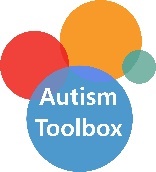 Professional Reflection and Planning Tool:  This professional reflection and planning tool support opportunities to reflect on your knowledge and understanding of the areas highlighted within the Autism Toolbox and help you plan the next steps in your professional learning. Autism Toolbox - Understanding Autism Professional Reflection and Planning Tool:  This professional reflection and planning tool support opportunities to reflect on your knowledge and understanding of the areas highlighted within the Autism Toolbox and help you plan the next steps in your professional learning. Autism Toolbox - Understanding Autism Professional Reflection and Planning Tool:  This professional reflection and planning tool support opportunities to reflect on your knowledge and understanding of the areas highlighted within the Autism Toolbox and help you plan the next steps in your professional learning. Autism Toolbox - Understanding Autism Professional Reflection and Planning Tool:  This professional reflection and planning tool support opportunities to reflect on your knowledge and understanding of the areas highlighted within the Autism Toolbox and help you plan the next steps in your professional learning. Autism Toolbox - Understanding Autism Professional Reflection and Planning Tool:  This professional reflection and planning tool support opportunities to reflect on your knowledge and understanding of the areas highlighted within the Autism Toolbox and help you plan the next steps in your professional learning. Autism Toolbox - Understanding Autism Professional Reflection and Planning Tool:  This professional reflection and planning tool support opportunities to reflect on your knowledge and understanding of the areas highlighted within the Autism Toolbox and help you plan the next steps in your professional learning. Autism Toolbox - Understanding Autism Professional Reflection and Planning Tool:  This professional reflection and planning tool support opportunities to reflect on your knowledge and understanding of the areas highlighted within the Autism Toolbox and help you plan the next steps in your professional learning. Name Establishment Date Toolbox Focus area Toolbox Focus area My reflections on the Toolbox information My reflections on the Toolbox information My next steps and priorities for my professional learning.My next steps and priorities for my professional learning.My next steps and priorities for my professional learning.Understanding Autism Understanding Autism Communication Communication Environment Environment Sensory Processing Sensory Processing Reflective Prompts Next Steps and Priorities for my Professional Learning.How does my understanding of autism impact on my practice? How well does my school community ethos reflect an understanding of autism?